International conference PTUJ, 15-17. May 2019The International Conference will be held at the Grand Hotel Primus, in Slovenian oldest city - Ptuj (Pot v Toplice 9, 2251 Ptuj, Slovenia) 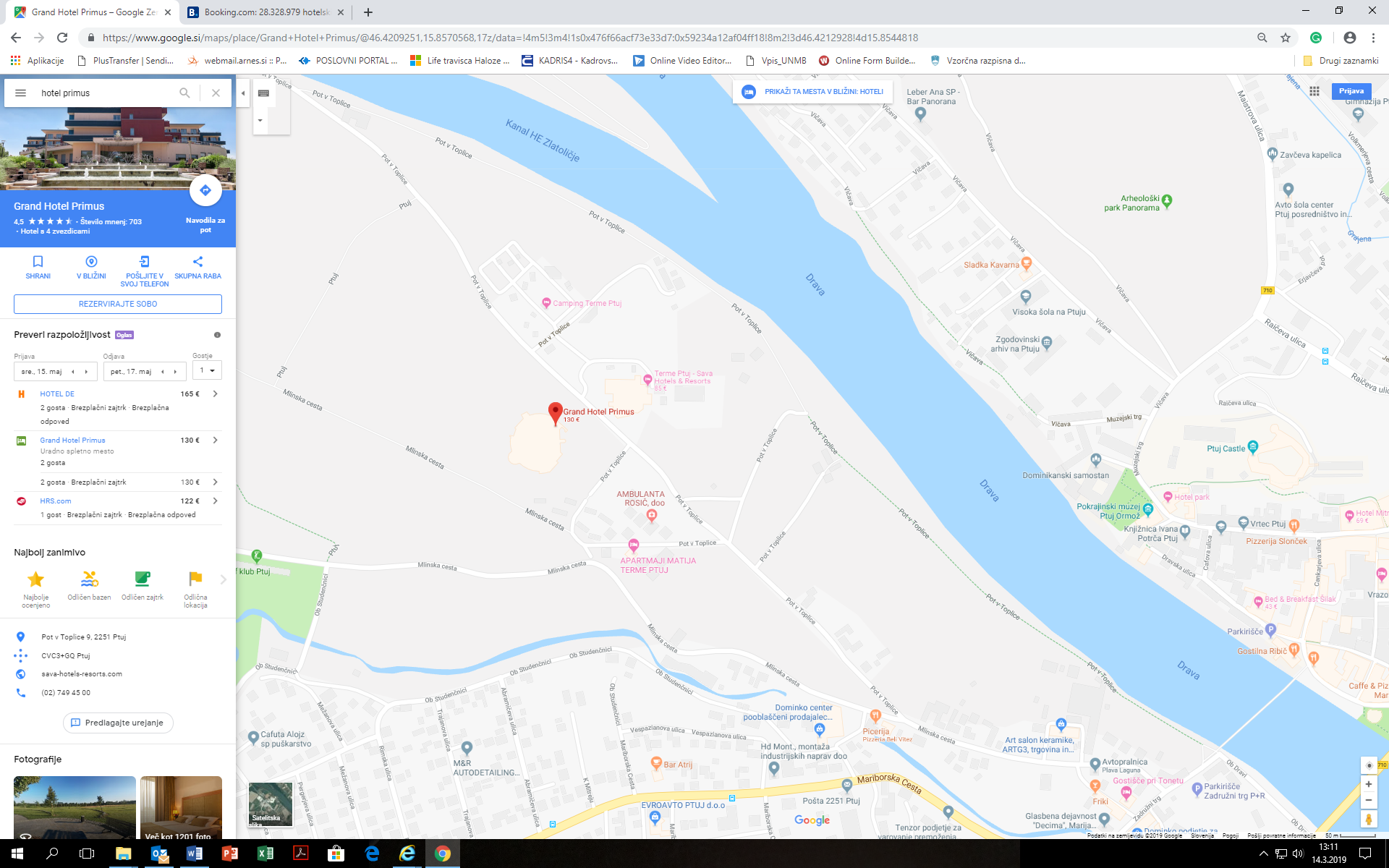 The hotel is marked with green circle. The red circles on all other maps represent the nearby accommodations.Hotel Primus:Price for ONE NIGHT WITH BREAKFAST per day per person – special price for the event: Single room with one bed for one person (‘single use’)	                97,00 EUR / per person per dayDouble bed room for two persons (double in twin room)    74,00 EUR / per person per dayPrice for TWO NIGHTS WITH BREAKFAST per person per day – special price for the event:Single room with one bed for one person (‘single use’)	                91,00 EUR / per person per dayDouble bed room for two persons (double in twin room))    66,00 EUR / per person per dayHotel & Casinò Poetoviohttps://www.booking.com/searchresults.en-gb.html?aid=311984;label=hotel-40563-si-YuJ_MyZbQd9VOz6ApbK2BAS86580677805%3Apl%3Ata%3Ap1%3Ap21%2C093%2C000%3Aac%3Aap1t1%3Aneg%3Afi%3Atikwd-8649072367%3Alp9062551%3Ali%3Adec%3Adm;sid=ca56675cb0b72721a5ab96bd69e221d6;checkin=2019-05-13;checkout=2019-05-14;city=-93438;highlighted_hotels=488318;hlrd=with_av;keep_landing=1;redirected=1;source=hotel;srpvid=391c48ea09eb018e&#hotelTmpl Address: Vinarski trg 5, 2250 Ptuj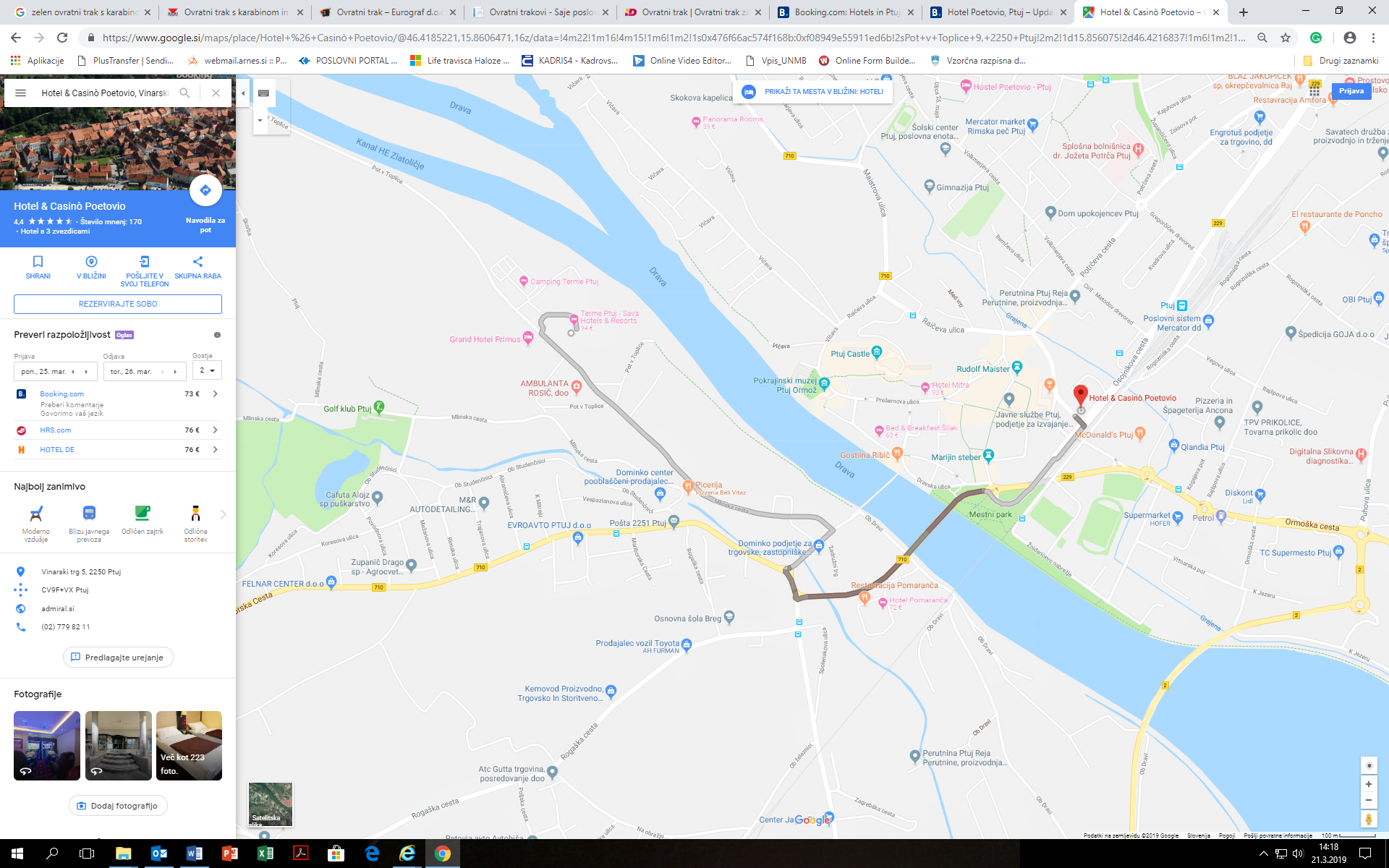 Phone number: +386 02 779 82 11Distance between accommodation and the conference:- by car: 5 min (2,6 km)- walk distance: 28 min (2,2 km)Cost: apartment with two bed-rooms with breakfast from 44,60 € onHotel Mitrahttps://www.booking.com/hotel/si/mitra.en-gb.html?aid=311984;label=hotel-40563-si-YuJ_MyZbQd9VOz6ApbK2BAS86580677805%3Apl%3Ata%3Ap1%3Ap21%2C093%2C000%3Aac%3Aap1t1%3Aneg%3Afi%3Atikwd-8649072367%3Alp9062551%3Ali%3Adec%3Adm;sid=bd1c940f95abb1dd92f3258f94188225;all_sr_blocks=3998805_124525764_1_1_0;checkin=2019-05-13;checkout=2019-05-14;dest_id=-93438;dest_type=city;dist=0;group_adults=1;group_children=0;hapos=8;highlighted_blocks=3998805_124525764_1_1_0;hpos=8;no_rooms=1;req_adults=1;req_children=0;room1=A;sb_price_type=total;sr_order=popularity;srepoch=1553163785;srpvid=1da1490436250020;type=total;ucfs=1&#hotelTmpl 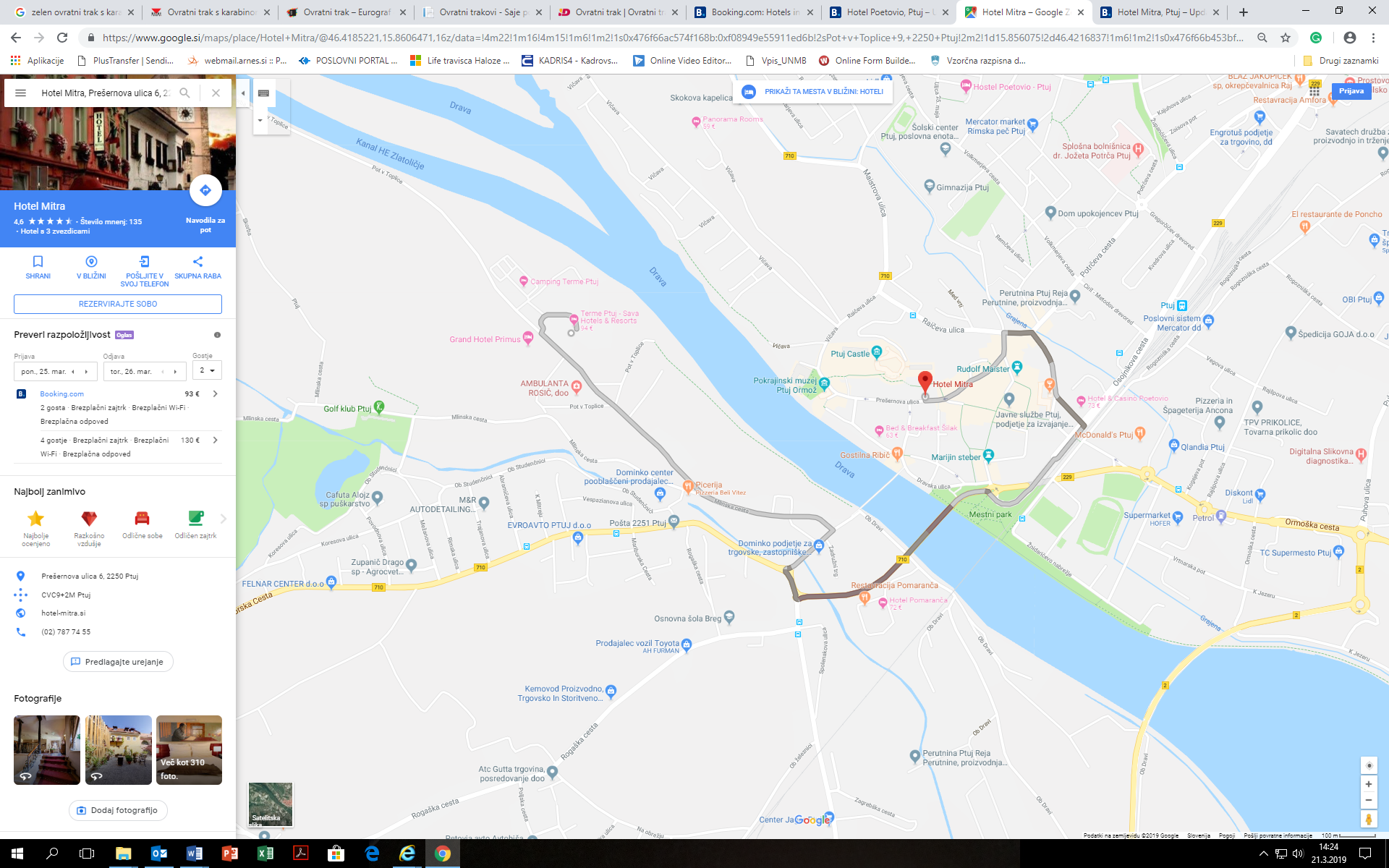 Address:Prešernova ulica 6, 2250 PtujPhone number: +386 (02) 787 74 55 Distance between accommodation and the conference:- by car: 10 min (3,3 km)- walk distance: 22 min (1,7 km)Cost: apartment with two bed-rooms with breakfast from 68,50 € onApartments Matija Terme Ptujhttps://www.apartma-ptuj.si/  or https://www.booking.com/hotel/si/apartment-matija-ptuj.sl.html?aid=357026;label=gog235jc-1DCAsoywFCFWd1ZXN0aG91c2UtcHJpLXRvbmV0dUgjWANoywGIAQGYASO4ARfIAQ7YAQPoAQH4AQKIAgGoAgO4AuinnuQFwAIB;sid=b56ce7f0e9d004da71c6aff842b83005;all_sr_blocks=222764602_128546213_4_0_0;checkin=2019-05-15;checkout=2019-05-17;dist=0;group_adults=1;group_children=0;hapos=1;highlighted_blocks=222764602_128546213_4_0_0;hpos=1;no_rooms=1;req_adults=1;req_children=0;room1=A;sb_price_type=total;sr_order=distance_from_search;srepoch=1552389582;srpvid=eca94fa62060008f;type=total;ucfs=1&#hotelTmpl Address: Pot v toplice 8C, 2250 Ptuj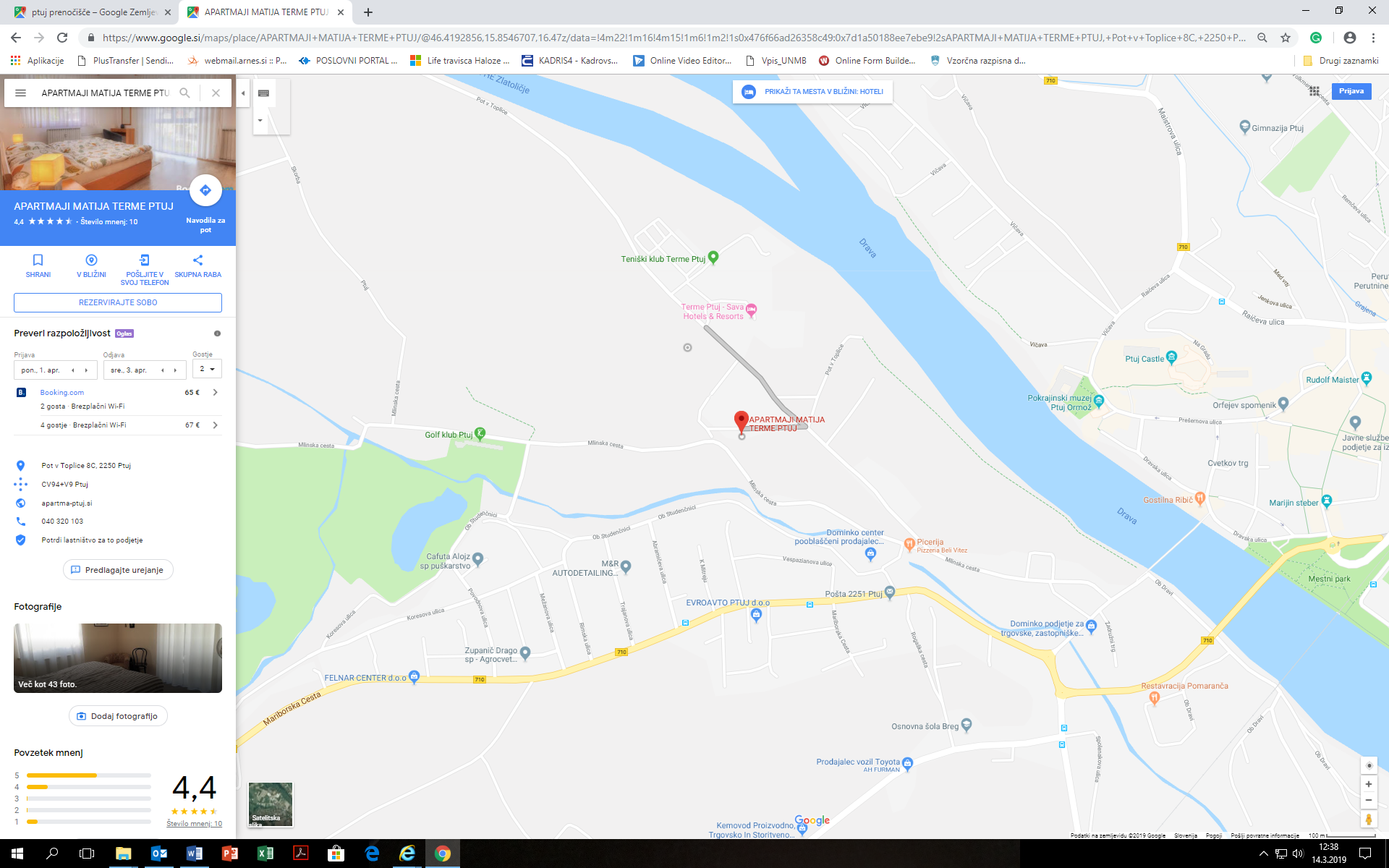 Phone number: +386 40 320 103Distance between accommodation and the conference:- walk distance: it is 0,1 km awayCost: apartment with two bed-rooms with breakfast from 130,20 € onGostišče pri Tonetuhttps://www.gostisce-svensek.si/  or  https://www.booking.com/hotel/si/guesthouse-pri-tonetu.sl.html?aid=357026;label=gog235jc-1DCAsoywFCFWd1ZXN0aG91c2UtcHJpLXRvbmV0dUgjWANoywGIAQGYASO4ARfIAQ7YAQPoAQH4AQKIAgGoAgO4AuinnuQFwAIB;sid=b56ce7f0e9d004da71c6aff842b83005;all_sr_blocks=177104107_142089132_1_2_0;checkin=2019-05-15;checkout=2019-05-17;dest_id=-93438;dest_type=city;dist=0;group_adults=1;group_children=0;hapos=1;highlighted_blocks=177104107_142089132_1_2_0;hpos=1;no_rooms=1;req_adults=1;req_children=0;room1=A;sb_price_type=total;sr_order=popularity;srepoch=1552389214;srpvid=c04f4eefa52e0559;type=total;ucfs=1&#hotelTmpl Address: Zadružni trg 13, 2250 Ptuj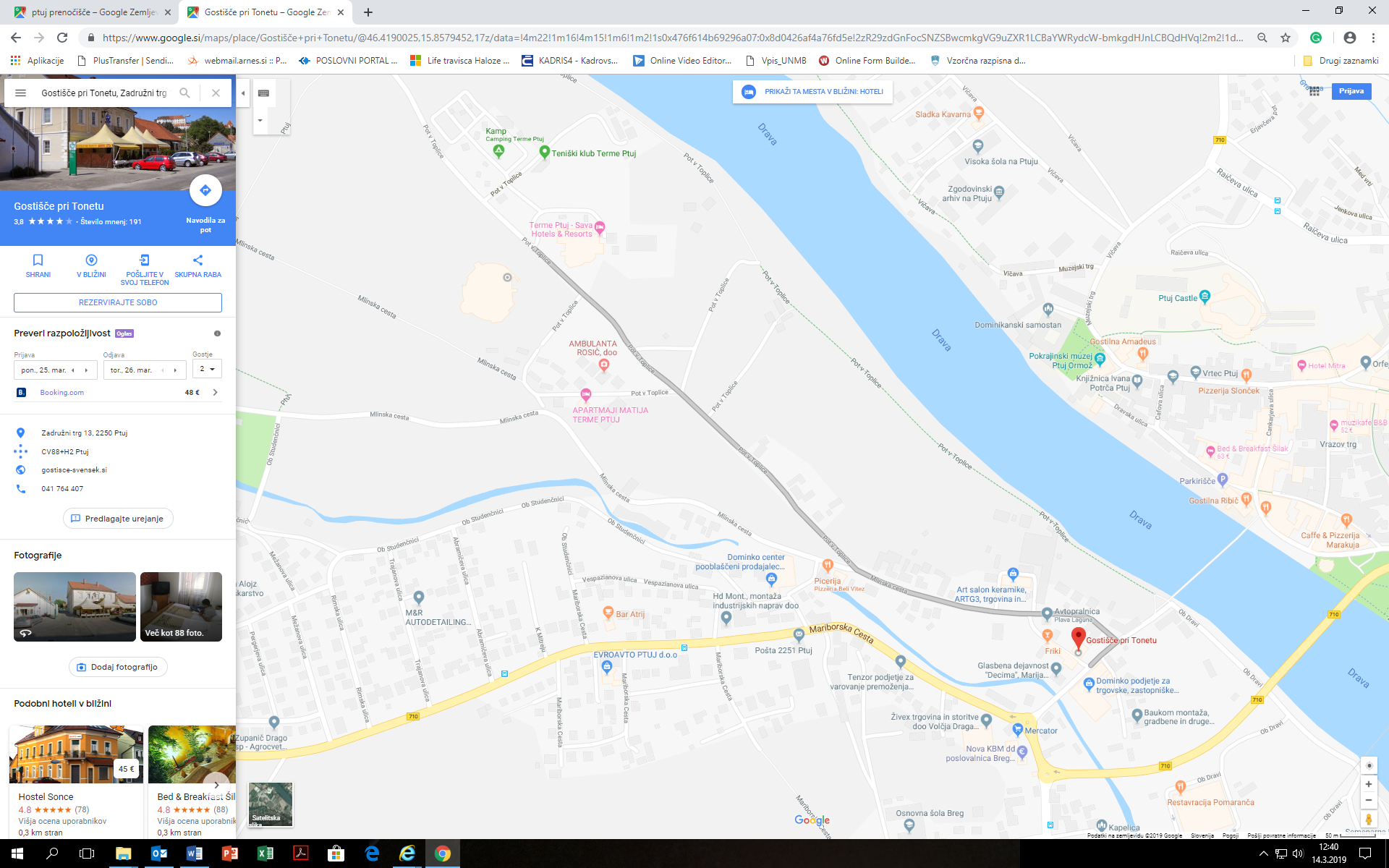 Phone number: +386 41 764 407Distance between accommodation and the conference:- by car: 2 min (1,1km)- walking distance: between 12 and 16 min (1,1 km)Cost: room with one bed with breakfast from 44 € onHotel Pomarančahttps://hotel-pomaranca.si/index.php/sl/ or https://www.booking.com/hotel/si/pomaranca.sl.html?aid=376443;label=booking-name-0o_tGeeKvRSGC252vxHgkgS267724711560%3Apl%3Ata%3Ap1%3Ap22%2C259%2C000%3Aac%3Aap1t1%3Aneg%3Afi%3Atiaud-294889295693%3Akwd-65526620%3Alp9062551%3Ali%3Adec%3Adm;sid=ca56675cb0b72721a5ab96bd69e221d6;all_sr_blocks=181615903_133586029_1_1_0;checkin=2019-05-15;checkout=2019-05-17;dest_id=-93438;dest_type=city;dist=0;group_adults=1;group_children=0;hapos=1;highlighted_blocks=181615903_133586029_1_1_0;hpos=1;no_rooms=1;req_adults=1;req_children=0;room1=A;sb_price_type=total;sr_order=popularity;srepoch=1552564834;srpvid=344e5470fed80009;type=total;ucfs=1&#hotelTmpl Address: Ob Dravi 3a, 2250 Ptuj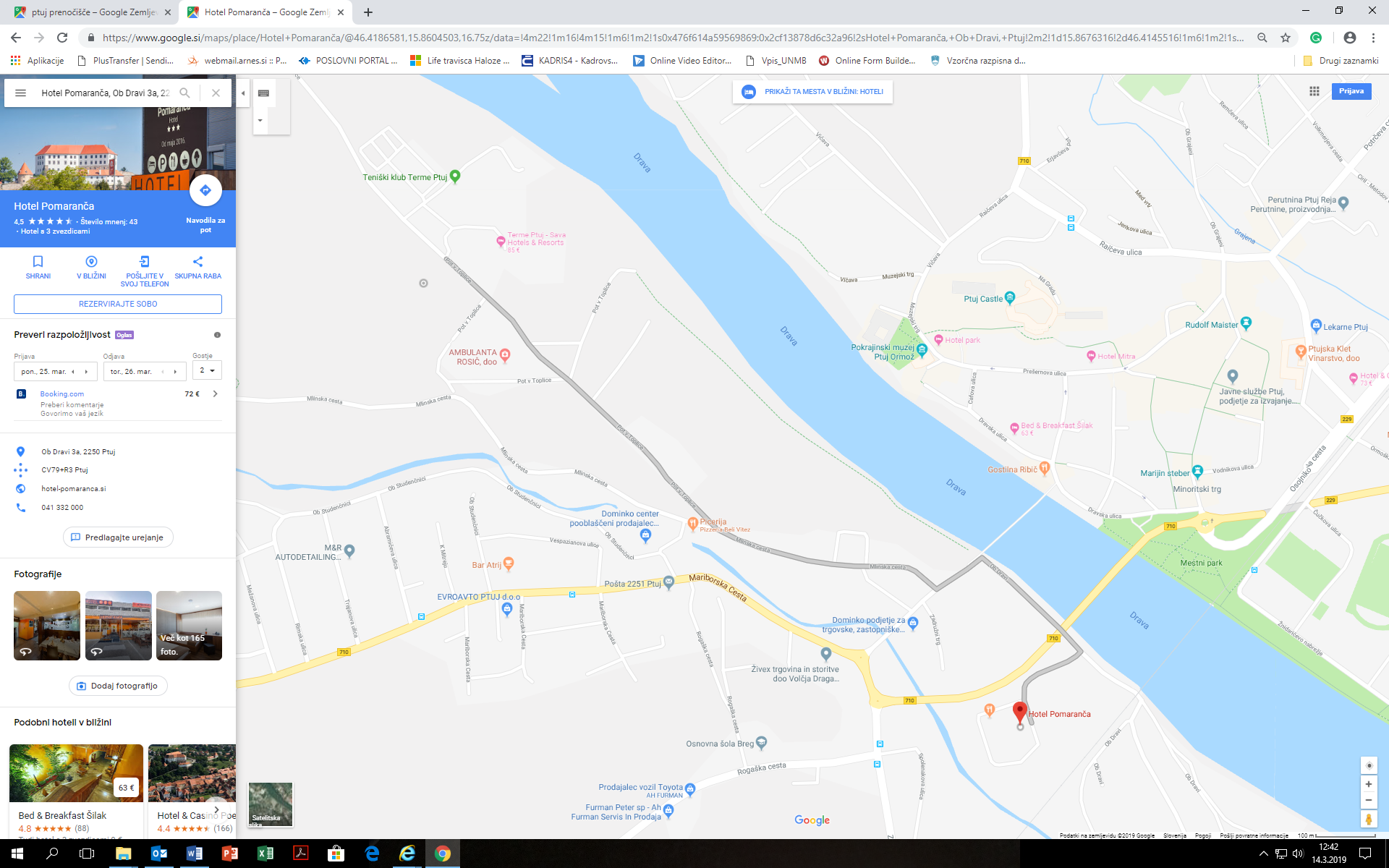 Phone number: 040 320 103Distance between accommodation and the conference:- by car: 3 min (1,5 km)- walking distance: 20 min (1,5 km)Cost: room with one bed with breakfast from 84 € onPanorama Roomshttp://www.visitptuj.eu/en/partners/item/94-oddaja-sob-panorama  or https://www.booking.com/hotel/si/panorama-metka-gutschi-s-p.sl.html?aid=376443;label=booking-name-0o_tGeeKvRSGC252vxHgkgS267724711560%3Apl%3Ata%3Ap1%3Ap22%2C259%2C000%3Aac%3Aap1t1%3Aneg%3Afi%3Atiaud-294889295693%3Akwd-65526620%3Alp9062551%3Ali%3Adec%3Adm;sid=ca56675cb0b72721a5ab96bd69e221d6;all_sr_blocks=46837902_141478156_0_1_0;checkin=2019-05-15;checkout=2019-05-17;dist=0;group_adults=1;group_children=0;hapos=2;highlighted_blocks=46837902_141478156_0_1_0;hpos=2;req_adults=1;req_children=0;room1=A;sb_price_type=total;sr_order=distance_from_search;srepoch=1552563876;srpvid=2748529182f9027c;type=total;ucfs=1&#hotelTmpl 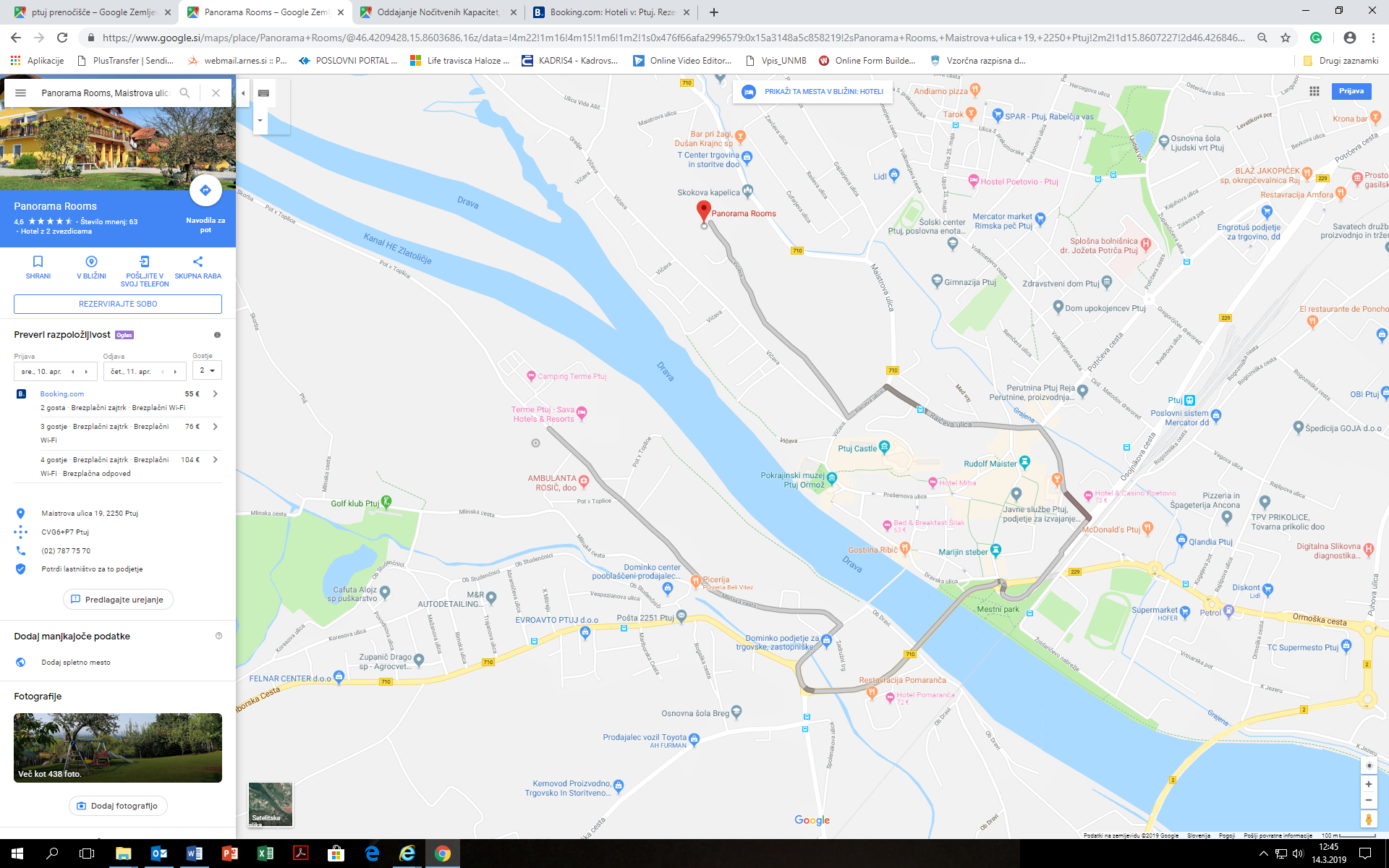 Address: Maistrova ulica 19, 2250 PtujPhone number: +386(0)27877570 / 71Distance between accommodation and the conference:- by car: 8 min (4 km)- walking distance: 30 min (2,6 km)Cost: room with one bed with breakfast from 66,60 € onIf you do not prefer any of the above mentioned accommodations, we advise you to check the booking site (the place of the Hotel Primus and the conference date are set for you) https://www.booking.com/index.sl.html?aid=376443&label=booking-name-0o_tGeeKvRSGC252vxHgkgS267724711560%3Apl%3Ata%3Ap1%3Ap22%2C259%2C000%3Aac%3Aap1t1%3Aneg%3Afi%3Atiaud-294889295693%3Akwd-65526620%3Alp9062551%3Ali%3Adec%3Adm&sid=ca56675cb0b72721a5ab96bd69e221d6&srpvid=2748529182f9027c&click_from_logo=1  